Внеурочное занятие  «Школа оптимального чтения и грамотного письма» для 3 «Б» классаУчитель: Подоляк Светлана ПрокопьевнаМБОУ «Многопрофильный лицей» Тема: День словарей и энциклопедий. Тип занятия: изучение нового материалаЦель занятия: закреплять умение определять лексическое и грамматическое значения слова самостоятельно и при помощи толкового словаря С.И.Ожегова, В.И.Даля, Д.Н.Ушакова и энциклопедиями                                          Формируемые УУД:	   личностные: формирование мировоззренческих понятий	   предметные:  узнать, что такое лексикология, лексическое и грамматическое значение слова; самостоятельно и при помощи толкового словаря определять лексическое значение слова.	  метапредметные:регулятивные: умение оценивать правильность выполнения учебной задачи, собственные возможности ее решения; владение основами самоконтроля, самооценки;познавательные: умение выделять общие и существенные признаки, делать обобщающие выводы; умение анализировать, устанавливать причинно-следственные связи, строить логическое рассуждение; развивать навыки исследовательской деятельности;коммуникативные: умение организовывать учебное сотрудничество и совместную деятельность с учителем и сверстниками; владение устной и письменной речью;Основные понятия: слово, лексика, лексикология, лексическое значение слова, грамматическое значение слова, толковый словарь С.Ожегова, В.Даля, Д.Ушакова, БСЭ.Учебник: Русский язык. 3 класс. Авторы: С.В.Иванов,А.О.Евдокимова, М.И.КузнецовОборудование: презентация, Толковый  словарь живого великорусского языка В.И.Даля, С.И.Ожегова, Д.Н.Ушакова, БСЭ,словари,сигнальные карточки у каждого ученика, раздаточный материал  (карточки с заданиями), рефлексия  «Определи свое настроение»Эпиграф к занятию:Словарь - это вся вселенная в алфавитном порядке.Анатоль Франс, французский писатель конца 19 - начала 20 векаХод занятияI. Организационный этап.II. Актуализация.- Ребята! Мы живём в эпоху огромной информации. А задумывались ли вы, что значит слово "информация"?- Откуда, из каких источников мы получаем информацию?(Книги, телевидение, Интернет, друзья, родители, словари)- Какой источник информации можно считать самым точным, достоверным?Самым достоверным источником информации можно считать словари, издания, рекомендации , которые проверены и подтверждены соответственными компетентными органами.22 ноября, в день рождения В.И.Даля,  в России отмечается уже ставший традиционным праздник русской словесности – День словарей и энциклопедий. В 2015 году это мероприятие вошло в официальную программу Года литературы в РФ. (Слайд № 1)-Названия всего, что есть во вселенной, вместились в словари. Об этом прекрасно сказал французский писатель Анатоль Франс: "Словарь - это вся вселенная в алфавитном порядке. Здесь мысли, радости, труды, горести наших предков и наши собственные".Слова Анатоля Франса будут эпиграфом нашего занятия- Сегодня поговорим с вами о смысле слова и его лексическом значении. - Как определить лексическое значение слова?.- Что такое толковый словарь?- Кто является автором Толкового словаря?- Почему словарь переиздавался много раз?(Слайд № 2) И цель нашего занятия - заглянуть в этот мир слов, больше узнать о словарях русского языка, понять важность словарей в жизни человека, поучиться пользоваться ими. Часть занятия проведем в школьной библиотеке.Класс делится на 2 группы: 1 группа  «Словари», а 2 группа «Орфограмма»I. Задание по группам:1группа:.Выпиши однозначные слова:  Коса, река, масло, рыба, кисть, дорогой.2группа: Выпиши многозначные слова: Близкий, дерево, кисть, тетрадь, ключ, коса.2.Задание по группам: Если нужно узнать значение слова, обращайся к толковому словарю. Что такое толковый словарь?1группа:эрудит2группа:знаток3.ЗаданиеКто больше составит из рассыпанных слогов слов:1группа: Пе лье тья  жи  рья  бра  ру  бе  крыс  ту  пье  дру  ска  лья  зья  ко  се  пья  хло2группа: Пе лье тья  жи  рья  бра  ру  бе  крыс  ту  пье  дру  ска  лья  зья  ко  се  пья  хло4.Задание:1группа: Игра «Антонимы»:верх- , конец-  , день-.., утро-  , свет-  , ребенок-  , здоровый-  .2группа: Игра: «Антонимы»: лето-  , жара-  , восход-  , добро-  , глупец-  , враг-  , горе-  .5.Задание: «Получи слово» :1группа:Из набора букв убрать буквы, обозначающие глухие согласные звуки и прочитать получившееся слово:ПФБКТЕХРШЕСЧЗЩАЦ2группа:Из набора букв убрать буквы, обозначающие звонкие согласные звуки и прочитать получившееся слово:РЛПМНЕЗВТГДУЖХЙПодведение итогов Физминутка : Раз,два,три,четыре, пять.Сейчас мы будем отдыхать.Раз-присядем мы пониже, Два-поднимемся повыше,Три- прогнемся глубоко,
Дышим ровно и легко,Руки в стороны поширеРазвели мы на  «четыре».Подпрыгнем высоко на «пять»,И снова сядем мы писать.Формирование новых понятий и способов действия. Систено-деятельностный этап.Сегодня на уроках русского языка  вы часто обращаетесь к словарям.-Знаете ли вы , что словари существуют и для других отраслей знаний?А знаете ли вы что энциклопедии и словари – родственники? –Пользуетесь ли вы Википедией- самой большой энциклопедией в мире или Онлайн?1. Словарная работа. (На столе по одному словарю.)- А как вы, ребята, понимаете значение слова "словарь"?Давайте заглянем в "Школьный толковый словарь" и уточним значение этого слова (находят словарную статью о слове "словарь"). (Слайд №7 и видео №2)Словарь - сборник слов в алфавитном порядке с пояснением, толкованием или переводом на другой язык; совокупность всех слов данного языка, а также слов, употребляемых каким-нибудь писателем. - Сколько значений имеет слово "словарь"? (Слово"словарь" имеет два значения.)- Как называются слова с несколькими лексическими значениями? (Слова с несколькими лексическими значениями называются многозначными.)- В каком значении, первом или втором, нас будет интересовать сегодня слово "словарь"?(В первом значении.)-Ребята, а какие типы словарей вы знаете? (энциклопедические и лингвистические.)-А на уроках русского языка и литературы какие словари наши первые помощники?Сегодня они у нас в гостях!Встречайте!2. Интервью со словарями (Слайд № 4-6)Жил  на свете человек, который собирал слова. Звали его Владимир Иванович Даль. В. И. Даль был врачом, моряком, писателем, натуралистом. Он много плавал по морям, воевал, путешествовал, делал сложные хирургические операции. Но где бы ни был В. И. Даль, чем бы ни занимался, он всегда прислушивался к речи людей везде и собирал слова, записывал их толкование, т. е. объяснение. И мы с благодарностью вспоминаем его. Результатом его жизни стал "Толковый словарь живого великорусского языка". Это 4 толстых тома, в которых собрано и объяснено много тысяч русских слов.3. Толковый словарь В.Даля  (Слайд5)(Видео №1)Я - словарь Толковый. Впервые определение толковому словарю дал Владимир Иванович Даль. Вы скажете: зачем объяснять значения многих слов, они ведь и так понятны. Но не торопитесь. Возьмём, например, слово пирог. Как объяснить его значение?Даль, составляя свой словарь, выступил и как блестящий знаток народной жизни, настоящий этнограф. В словарных статьях содержатся разнообразные сведения о жизни народа: о жилище, о способах ведения хозяйства, орудиях труда, быте, одежде, утвари, пище, семейном укладе, религии, суеверии, приметах, мифологии, обрядах, обычаях, нравах и т. д.4. Словарь Ожегова (Слайд №4) Наиболее популярный и доступный из всех существующих толковых словарей - это словарь Ожегова. К нему постоянно обращают лингвисты и учителя, писатели и журналисты, актеры и дикторы, студенты и школьники, представители самых разных профессий. Сергей Иванович Ожегов (1900-1964) – лингвист, лексикограф, доктор филологических наук, профессор. Один из составителей «Толкового словаря русского языка» под редакцией Ушакова. Автор одного из самых известных и популярных русских словарей – однотомного Словаря русского языка».ФизминуткаПоднимает руки класс – это раз.Повернулась голова – это два.Руки вниз, вперед смотри – это три.Руки в стороны пошире развернули на четыре.С силой их к плечам прижать – это пять.Всем ребятам надо сесть – это шесть.В каком словаре можно найти правильное написание слова?(В орфографическом).5. Появляется Орфографический словарь. Я - Орфографический словарь. Я нужен вам для того, чтобы не допускать ошибок в словах, особенно в тех случаях, когда написание не подчиняется правилам.6 Словарь синонимов. Я - Словарь синонимов. Открой меня, и ты увидишь слова, близкие по значению, слова - друзья. Слова - синонимы похожи, близки друг к другу по смыслу, но всё же каждое из них имеет своё, особенное значение. Употребляя слова - синонимы, мы делаем нашу речь образной, красочной, выразительной.7. Словарь антонимов Я - словарь антонимов. В нашей жизни много явлений, противоположных друг другу. Мы спрашиваем: это хорошо или плохо? Ещё рано или уже поздно? Сегодня тепло или холодно? Ты сыт или голоден? Эти явления отражают антонимы слова противоположение по смыслу.8. Словарь иностранных слов. Я - словарь иностранных слов. Я имею 20 000 слов. При чтении журналов, газет, книг вы часто сталкиваетесь со словами, вошедшими в русский язык из других языков мира. . 9. Фразеологический словарь. Я - фразеологический словарь. Это особый тип толкового словаря, в котором даётся 4000 фразеологизмов русского языка, т. е. выражений типа: "бить баклуши", "пожинать лавры. Я интересен для людей любых профессий.Учитель. Продолжите фразу: "Когда написание или произношение слова вызывает особую трудность, мы обращаемся к словарю:" (трудностей)Автор словаря - Розенталь. Во мне собрано около 30 тыс. слов, представляющих сложности различного характера. Если какое-то слово вызвало у вас затруднение, смело обращайтесь ко мне, Словарю трудностей. Я вам помогу.- Спасибо, друзья-словари, что пришли к нам в гости. Ребята, может быть, у вас есть вопросы к словарям.- А кто создаёт словари?. А наука, занимающаяся вопросами составления словарей и их изучения, называется лексикографией.- Какие словари самые известные?Словарь:Это словарь В. И. Даля. В 1863 г. вышел его знаменитый "Толковый словарь живого великорусского языка". В нём собрано более 200 000слов и т.д.Ученик:- Каким должен быть примерно словарный запас человека?Для того чтобы понимать друг друга в обычном разговоре, достаточно 4 - 5 тысяч слов, хотя этого мало для выразительной речи. У взрослого образованного человека словарный запас составляет примерно 10-12 тысяч слов, у А. С. Пушкина - 21 тыс.Чем больше слов знает человек, тем точнее, ярче, образнее выражает он свою мысль, тем лучше его речь, язык. Ведь известно, что язык, речь являются показателем ума человека, показателем культуры.4. Подведение итогов.Разговор о словарях безграничен. Мы познакомились только с теми, которые будут нужны вам на уроках русского языка. Рефлексия «Мое настроение»:Слайд 14Сегодня, я думаю, вы поняли, ребята, как важно дружить со словарями. Они помогают многое узнать о слове. Всякий грамотный человек очень часто в своей жизни обращается к словарям. Я думаю, что эти замечательные словари обязательно станут нашими друзьями.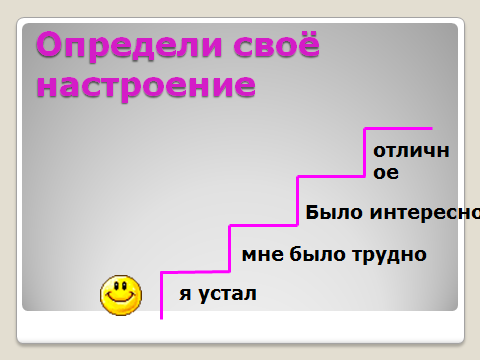 А еще существуют литературный, энциклопедический, филологический и другие словари.1). - На уроке ребята пытались описать, как выглядят некоторые животные. Давайте прочитаем:Лошадь - это такое травоядное животное, которое состоит из следующих частей: головы, туловища, четырёх ног, хвоста и телеги.Корова - это большое животное, у которого на голове сбоку растут две загогулины, а сзади - специальный хвост с метёлочкой для  отгоняния  мух. Корова даёт людям молоко, и за это её все любят. Если корова не даёт молока, её за это называют быком.Без правды жить легче, да помирать тяжело.Правда - свет разума.Правда сама себя очистит.Над правдой не мудруй.Дело знай, а правду помни.Кто правдой живёт, тот добро наживёт.Задание. - Давайте-ка запишем их с вами на память и постараемся запомнить.(Слайд № 40)- Спасибо за выступление. Русская пословица гласит: "Скажи мне, кто твой друг, и я скажу, кто ты". Какой словарь, на ваш взгляд, поведает нам о друзьях слова "правда"?О друзьях слова "правда" нам поведает Словарь синонимов.Задание. - Ребята, вспомните сначала, какие слова называются синонимами?(Синонимы - это слова одной и той же части речи, которые обозначают одно и то же, но отличаются друг от друга оттенками лексического значения и употреблением в речи.)- А теперь слово предоставляется Словарю синонимов. (Слайд №41)Синонимом слова "правда" является слово"истина". Вот послушайте, что об этом пишетМихаил Пришвин: "Правда требует стойкости: за правду надо стоять или висеть на кресте, к истине человек движется. Правды надо держаться, истину надо искать".- Итак, синонимом слова "правда" являетсяслово "истина". Слова "правда" и"истина" близкие по значению. Выходит, они друзья.- О друзьях слова "правда" мы теперь знаем, какой словарь нам расскажет о "врагах", противниках слова "правда"(Словарь антонимов).- Какие слова называются антонимами?(Слова с противоположным лексическим значением называются антонимами.)- А вы узнали, какие слова являются антонимами слова "правда"? (Слайд № 43)(Антонимы слова "правда": ЛОЖЬ, НЕПРАВДА, ОБМАН, ВРАНЬЁ (в разговорной речи), КРИВДА (в народно-поэтической речи).На антонимах построены многие пословицы. Вот некоторые из них:Задание. На экране вы видите пословицы, устно объясните орфограммы, найдите антонимы.(Слайд №44)Маленькая правда поб:дит большую (не)правду. Правда (с)обманом рука (об) руку (не)ходят. Не тот дру:, кто мёдом маж:т, а тот, кто правду скаж:т.Словарь антонимов. Антонимы являются сильным художественным средством. Они оживляют речь, делают её нагляднее, выразительнее, образнее. Вот почему многие мастера художественного слова часто прибегают к этому выразительному средству для создания контраста. Послушайте стихотворение.У кривды тысяча дорог
У правды лишь одна. 
Она порой полна тревог
И горечи полна.-Слово, как и всё живое на земле, рождается на свет. О том, где, когда и как появилось слово, расскажет нам Этимологический словарь.(Слайд №45-46)Слово"правда" общеславянское по происхождению, образовано от слова "правый" (истинный) с помощью суффикса -вд-. Слово "правый", в свою очередь, образовано с помощью суффикса -в-от исчезнувшего в качестве самостоятельного слова"пра". Первичное значение этого слова было"такой, какой должен быть".Оказывается, что в далёком прошлом слово"правда" состояло в близком родстве с такими словами, как СПРАВЕДЛИВЫЙ, ПРАВЕДНИК, ОПРАВДАТЬ, ПРАВИЛО, ИСПРАВИТЬ.(Слайд №47-48)- А как вы думаете, существуют ли фразеологизмы со словом "правда"?Оказывается, существуют. Их немного, но они есть: "Верой и правдой служить"; "всеми правдами и неправдам"; "смотреть правде в глаза"- Дайте толкование фразеологизму "Верой и правдой служить"? (служить преданно и честно).V. Этап информации о домашнем задании(Слайд №49-50)Домашнее задание:Побудьте и вы в роли автора словаря, составьте словарь из 15-20 слов на одну из тем: например, "Словарь добрых слов", "Словарь вежливых слов"; "Лесной словарь", "Спортивный словарь".Конкурс рисунков.- Нарисуйте обложки словарей. "Словари" сами выберут по одной обложке и тем самым определят победителя конкурса.Подведение итогов урока(Слайд №51)О русское слово! Ни лязгами цепи, 
Ни визгами розги, ни свистом кнута
Твоё не шелохнуто великолепие, 
Твоя простота и твоя красота.Язык расширяется снова и снова, 
Никто не поставит ему предела, 
На право на новое, небывалое дело. 
Понадобилось перешагнуть порог небес
Чтобы без всяких отсрочек
Слово "летун" придумал Блок
И Хлебников чуть поправил: "летчик"Слово-звезда.В каждой душе слово живет, горит, светится, как звезда на небе, и, как звезда, погасает, когда оно, закончив свой жизненный путь, слетит с наших губ.Тогда сила этого слова, как свет погасшей звезды, летит к человеку на его путях в пространстве и времени.Бывает, погасшая для себя звезда для нас, на земле горит еще тысячи лет. ?? Человека того нет, а слово остается и летит из поколения? в поколение, как свет угасшей звезды во Вселенной.VII. Этап рефлексииСегодня, я думаю, вы поняли, ребята, как важно дружить со словарями. Они помогают многое узнать о слове. Всякий грамотный человек очень часто в своей жизни обращается к словарям. Я думаю, что эти замечательные словари обязательно станут нашими друзьями.- Давайте поделимся своими впечатлениями об уроке.А напоследок я скажу:Любой урок, любая встреча
Всех кладов на земле ценней, 
Ведь каждый школьный миг отмечен
Неповторимостью своей. 
И как бы ни был путь мой труден, 
Надежда помогает мне. 
Я счастлив думать, как о чуде, 
О завтрашнем, о школьном дне. 
Во имя радостных открытий
Нам быть в походе до конца. 
Нельзя иначе: я - учитель
И мне доверены сердца. 
(И. Дружинин)олковые словари .УРОКудивительныйрабочийобдуманныйкачественный (хороший)удачныйразвивающийобразцовый (идеальный, примерный)компетентный (грамотный)уникальный (редкий)рациональный (целесообразный)обучающийкультурный (просвещённый)универсальный (всесторонний)результативныйосновательный (серьёзный)коллективный (общий)уравновешенный (спокойный)радостныйоригинальный (своеобразный)компактный (плотный)унылый (грустный)расплывчатый (неясный)обыденный (будничный, обыкновенный)кошмарный (отвратительный)утомительный (изнурительный)Рутинный (шаблонный, стандартный)однообразный (монотонный)косный (консервативный, затхлый)